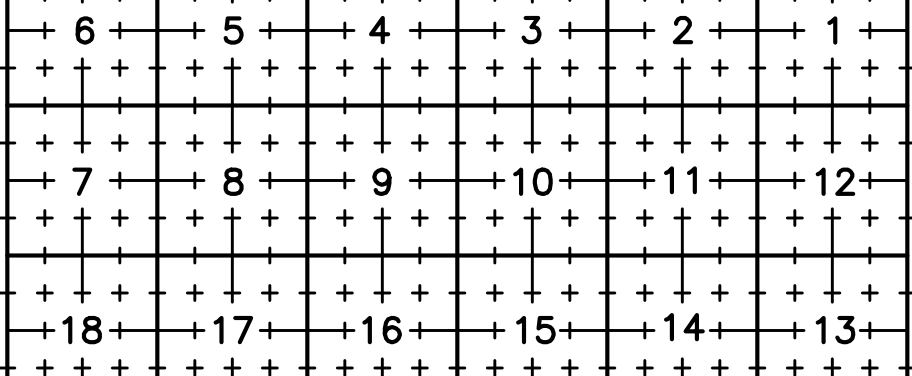 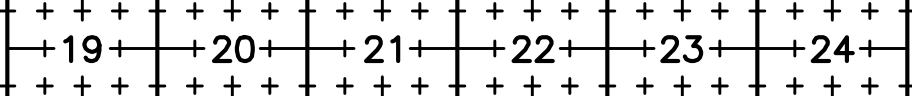 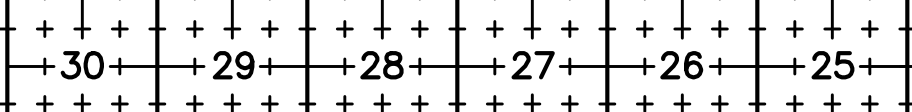 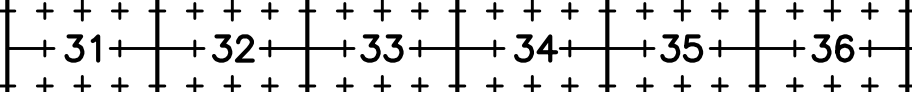 State of Wyoming Corner Record(In compliance with the CORNER PERPETUATION AND FILING ACT. Wyoming Statutes, 2013 Section 33-29-901 through 33-29-910, and the Rules and Regulations of the Board of Professional Engineers and Professional Land Surveyors)Reverse side of this form may be used if more space is needed.Record of original survey and citation of source of historical information (if corner is lost or obliterated).	Description of corner monumentation evidence found and/or monument and accessories established to perpetuate the location of this corner.	Sketch of relative location of monument, accessories, and reference points with course and distance to adjacent corner(s) (if determined in this survey).	Method and rationale for reestablishment of lost or obliterated corner.Monument locationI II	I---+---+---+---1	I	II	II	I+-	-+I	II	II	I	I---+---+---+---1	I	II	II	IMonument InscriptionDate of Field Work: 		Office Reference: 		_Cross Index Plat	Firm/Agency, Address	This corner record was prepared1 2  3  4  5  6  7  8  9 10 11 12 13 14 15 16 17 18 19 20 21 22 23 24 25	by me or under my directionA	A	and supervision.B	BSEAL & SIGNATUREM	MN  1-+-+-+--+-+-+---si-t-+-+--+-+-+-11-+-+-+--+-+-1-+1-+-+--+ N0	0p	pQ	QR  l-+-+-+--+-+-+---si-t-+-+--+-+-+-ll-+-+-+--+-+-1--11-+-+--+ Rs	sT	Tu	uV  1-+-+-+--+-+-+---si-t-+-+--+-+-+-11-+-+-+--+-+-I--II-+-+--+ Vw	wX	Xy..............._ ........_........,	.._........_  .........+--'1-+......L.-+--'-+-........---'--+--' z1 2 3 4 5 8 7 8 9 10 11 12 13 14 15 16 17 18 19 20 21 22 23 24 25Corner Name 	 Section 	 , T   	N, R	W, _P.M.	Cross-Index  No.:  	County: 	WBPEPLS/PLSW: March 1994; PLSW January 1998, January 2019